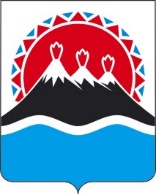 МИНИСТЕРСТВО ФИНАНСОВКАМЧАТСКОГО КРАЯПРИКАЗВ соответствии со статьей 2643 Бюджетного кодекса Российской ФедерацииПРИКАЗЫВАЮ:Установить сроки представления годовой отчетности об исполнении консолидированных бюджетов муниципальных районов (городских, муниципальных округов) в Камчатском крае и бюджета территориального фонда обязательного медицинского страхования Камчатского края за 2023 год (за исключением Справок по консолидируемым расчетам (ф. 0503125)) и консолидированной бухгалтерской отчетности муниципальных бюджетных и автономных учреждений за 2023 год, согласно приложению к настоящему приказу.Установить срок представления финансовыми органами муниципальных районов (городских и муниципальных округов) в Камчатском крае, территориальным фондом обязательного медицинского страхования Камчатского края Справок по консолидируемым расчетам (ф. 0503125) за 2023 год не позднее 7 февраля 2024 года.Установить сроки представления в электронном виде в 2024 году финансовыми органами муниципальных районов (городских и муниципальных округов) в Камчатском крае:1) месячной отчетности и квартальной отчетности в части Отчетов об исполнении бюджетов, содержащих данные по исполнению бюджетов в ходе реализации национальных проектов (программ), комплексного плана модернизации и расширения магистральной инфраструктуры (региональных проектов в составе национальных проектов) (ф. 0503117-НП) – не позднее 4 рабочего дня месяца, следующего за отчетным периодом;2) месячной отчетности и квартальной отчетности в части Справок по консолидированным расчетам (ф. 0503125), отчета об исполнении консолидированного бюджета субъекта Российской Федерации и бюджета территориального государственного внебюджетного фонда (ф.0503317), справочной таблицы к отчету об исполнении консолидированного бюджета субъекта Российской Федерации (ф. 0503387) – не позднее 10 календарного дня месяца, следующего за отчетным периодом;3) месячной отчетности по состоянию на 1 мая - не позднее 6 рабочего дня месяца, следующего за отчетным;4) месячной отчетности и квартальной отчетности в части Отчета о бюджетных обязательствах, содержащих данные о принятых и исполненных получателями бюджетных средств бюджетных обязательствах в ходе реализации национальных проектов (программ), комплексного плана модернизации и расширения магистральной инфраструктуры (региональных проектов в составе национальных проектов) (ф. 0503128-НП) и в части Отчета об обязательствах учреждения, принятых и исполненных в ходе реализации национальных проектов (программ), комплексного плана модернизации и расширения магистральной инфраструктуры (региональных проектов в составе национальных проектов) (ф. 0503738-НП) – не позднее 20 календарного дня месяца, следующего за отчетным периодом;5) квартальной бюджетной отчетности и квартальной консолидированной бухгалтерской отчетности муниципальных бюджетных и автономных учреждений, за исключением отчетов, представляемых в соответствии с пунктами 1, 2, 4 настоящей части – не позднее 22 календарного дня месяца, следующего за отчетным кварталом.Установить сроки представления в электронном виде в 2024 году территориальным фондом обязательного медицинского страхования Камчатского края:1) месячной отчетности и квартальной отчетности в части Справок по консолидированным расчетам (ф. 0503125) и отчета об исполнении консолидированного бюджета субъекта Российской Федерации и бюджета территориального государственного внебюджетного фонда (ф.0503317) – не позднее 10 календарного дня месяца, следующего за отчетным периодом;2) месячной отчетности по состоянию на 1 мая – не позднее 6 рабочего дня месяца, следующего за отчетным;3) квартальной бюджетной отчетности за исключением отчетов, представляемых в соответствии с пунктом 1 настоящей части – не позднее 
22 календарного дня месяца, следующего за отчетным кварталом.Настоящий приказ вступает в силу после дня его официального опубликования.Приложение к приказу                                                                Министерства финансов Камчатского края                                                         Сроки представления годовой отчетности об исполнении консолидированных бюджетов муниципальных районов (городских, муниципальных округов) в Камчатском крае, бюджета территориального фонда обязательного медицинского страхования Камчатского края и консолидированной бухгалтерской отчетности муниципальных бюджетных и автономных учреждений за 2023 годС 15 февраля по 19 февраля 2024 года:Территориальный фонд обязательного медицинского страхования Камчатского края;Вилючинский городской округ;Городской округ «поселок Палана»;Алеутский муниципальный округ;Соболевский муниципальный район;Мильковский муниципальный район;Быстринский муниципальный район;Карагинский муниципальный район.С 20 февраля по 22 февраля 2024 года:Петропавловск-Камчатский городской округ;Елизовский муниципальный район;Усть-Камчатский муниципальный район;Усть-Большерецкий муниципальный район;Олюторский муниципальный район;Пенжинский муниципальный район;Тигильский муниципальный район.[Дата регистрации] № [Номер документа]г. Петропавловск-КамчатскийОб установлении сроков представления годовой отчетности об исполнении консолидированных бюджетов муниципальных районов (городских, муниципальных округов) в Камчатском крае, бюджета территориального фонда обязательного медицинского страхования Камчатского края, консолидированной бухгалтерской отчетности муниципальных бюджетных и автономных учреждений за 2023 год, месячной и квартальной отчетности в 2024 годуМинистр[горизонтальный штамп подписи 1]А.Н. Бутылинот[REGDATESTAMP]№[REGNUMSTAMP]